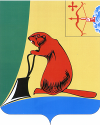 Общие положенияЗаключение Контрольно-счетной комиссии муниципального образования Тужинского муниципального района (далее – Контрольно-счетная комиссия) на проект решения Михайловской сельской Думы «О внесении изменений в решение Михайловской сельской Думы от 20.12.2021 № 57/200 «О бюджете муниципального образования Михайловского сельское поселение на 2022 год и на плановый период 2023 и 2024 годов» (далее – Решение) подготовлено в соответствии с Положением Контрольно-счетной комиссии, утвержденным решением Тужинской районной Думы от 13.12.2021 № 4/25, Соглашением о передаче полномочий по осуществлению внешнего муниципального финансового контроля от 03.04.2012.Согласно пояснительной записке к проекту бюджета, представленной в Контрольно-счетную комиссию Тужинского района, вносимые изменения в бюджет обусловлены необходимостью корректировки доходов и расходов бюджета поселения за счет безвозмездных поступлений, за счет остатков денежных средств, сложившихся на начало финансового года.Согласно представленному проекту решения и приложениям к нему, вносимые изменения обусловлены  необходимостью корректировки доходов и расходов бюджета поселения исключительно за счет налоговых поступлений. Безвозмездные поступления остаются неизменными. Следовательно, пояснительная записка к проекту решения содержит недостоверную информацию.Проектом Решения предлагается утвердить основные характеристики бюджета поселения на 2022 год:Общий объем доходов бюджета поселения в сумме 2 793,2 тыс. рублей;Общий объем расходов бюджета поселения в сумме                                  2 968,9  тыс. рублей;Дефицит бюджета поселения в сумме 175,7 тыс. рублей.Доходы бюджетаДоходная часть бюджета поселения в целом на 2022 год увеличивается на 4,9 тыс. рублей и составит 2 793,2 тыс. рублей.Предлагаемые изменения вносятся по налоговым доходам с увеличением на 4,9 тыс. рублей за счет увеличения единого сельскохозяйственного налога.Расходы бюджетаЗа счет увеличения доходной части бюджета проектом решения предлагается увеличить расходную часть бюджета с увеличением                       на 4,9 тыс. рублей. Проектом решения предлагаются изменения в бюджетные ассигнования на 2022 год, затрагивающие финансовое обеспечение                            2 муниципальных программ, «Развитие местного самоуправление» и «Обеспечение безопасности и жизнедеятельности населения».Увеличение бюджетных ассигнований коснулось по подразделу                      01 04 «Функционирование Правительства РФ, высших исполнительных органов государственной власти субъектов РФ, местных администраций» на 4,9 тыс. рублей, на приобретение материалов.Кроме того, проектом решения предлагается произвести перераспределение бюджетных ассигнований в пределах одного раздела                    02 «Национальная оборона»:на 0,9 тыс. рублей увеличить бюджетные ассигнования на расходы по оплате труда и начисления;на 0,9 тыс. рублей уменьшить бюджетные ассигнования на материалы.После внесения изменений общий объем расходов бюджета на 2022 год составит 2 968,9 тыс. рублей.Дефицит бюджетаВ результате предложенных корректировок доходной и расходной части бюджета поселения в 2022 году дефицит бюджета остается без изменений и составит 175,7 тыс. рублей.Выводы и предложенияОсновные параметры бюджета Михайловского сельского поселения на 2022 год сформированы с учетом требований Бюджетного кодекса РФ.Общий объем доходной и расходной части бюджета предусматривается увеличить на 4,9 тыс. рублей.Размер дефицита бюджета остался неизменным и составил 175,7 тыс. рублей. Причиной изменения доходной части бюджета является увеличение за счет поступления налоговых доходов на 4,9 тыс. рублей.Причинами изменения расходной части бюджета являются увеличение бюджетных ассигнований и перераспределение бюджетных ассигнований в пределах одного раздела  02 «Национальная оборона».С учетом вносимых изменений проектом решения уточняются приложения № 3, № 4, № 5, и № 6 к решению Михайловской сельской Думы от 20.12.2021 № 57/200 «О бюджете муниципального образования Михайловского сельское поселение на 2022 год и на плановый период 2023 и 2024 годов».Параметры бюджета поселения на плановый период 2023 – 2024 годы не корректируются.По результатам проведенной экспертизы Контрольно-счетная комиссия считает возможным принятие проекта решения Михайловской сельской Думы Тужинского района Кировской области четвертого созыва «О внесении изменений в решение Михайловской сельской Думы от 20.12.2021 № 57/200 «О бюджете муниципального образования Михайловского сельское поселение на 2022 год и на плановый период 2023 и 2024 годов», с учетом устранения выявленного замечания в пояснительной записке.Заключение на проект решения направлено в Михайловскую сельскую Думу и администрацию Михайловского сельского поселения.Председатель Контрольно-счетнойкомиссии Тужинскогорайона                                                             Ю.В. ПоповаКОНТРОЛЬНО-СЧЕТНАЯ КОМИССИЯ МУНИЦИПАЛЬНОГО ОБРАЗОВАНИЯ ТУЖИНСКИЙ МУНИЦИПАЛЬНЫЙ РАЙОН КИРОВСКОЙ ОБЛАСТИул. Горького, д. 5, пгт Тужа, Тужинский район, Кировская область, 612200,    тел: (83340) 2-16-45, E-mail: kcktuzha@mail.ruЗАКЛЮЧЕНИЕна проект решения Михайловской сельской Думы «О внесении изменений в решение Михайловской сельской Думы от 20.12.2021 № 57/200 (апрель)